РАСПОРЯЖЕНИЕ№11							               01     апреля  2015 годО назначении ответственных за предоставлениеинформации о деятельности сельского поселения Октябрьский  сельсовет муниципального района Стерлитамакский район Республики Башкортостан в сети ИнтернетВ соответствии со ст.13 Федерального закона от09.02.2009 № 8-ФЗ « Об обеспечении доступа к информации о деятельности государственных органов и органов местного самоуправления», руководствуясь законом республики Башкортостан от 13 июля 2009 года N 145-з «О противодействии коррупции в республике Башкортостан» (в ред. Законов РБ от 18.03.2011 N 375-з, от 06.07.2012 N 559-з):1. Назначить  ответственного за размещение информации в сети Интернет на официальном сайте сельского поселения Октябрьский  сельсовет муниципального района Стерлитамакский район Республики Башкортостан в сети Интернет управляющего делами   Асфандиярову Индиру Рамилевну:1) общей  информации  об органе местного самоуправления, в том числе:а) наименование и структуру  органа местного самоуправления, почтовый адрес, адрес электронной почты (при наличии), номера телефонов  органа местного самоуправления;б) сведения о полномочиях  органа местного самоуправления, задачах и функциях структурных подразделений указанных органов, а также перечень законов и иных нормативных правовых актов, определяющих эти полномочия, задачи и функции;2) информацию о нормотворческой деятельности органа местного самоуправления, в том числе:а) нормативные правовые акты,  изданные органом местного самоуправления, включая сведения о внесении в них изменений, признании их утратившими силу, признании их судом недействующими, а также сведения о государственной регистрации нормативных правовых актов, муниципальных правовых актов в случаях, установленных законодательством Российской Федерации;б) тексты проектов  муниципальных правовых актов, внесенных в представительные органы муниципального образования;г) административные регламенты, стандарты государственных и муниципальных услуг;д) порядок обжалования нормативных правовых актов и иных решений, принятых  муниципальных правовых актов;3) информацию об участии  органа местного самоуправления в целевых и иных программах, международном сотрудничестве, включая официальные тексты соответствующих международных договоров Российской Федерации, а также о мероприятиях, проводимых  органом местного самоуправления, в том числе сведения об официальных визитах и о рабочих поездках руководителей и официальных делегаций  органа местного самоуправления;4) тексты официальных выступлений и заявлений руководителя органа местного самоуправления;7) статистическую информацию о деятельности  органа местного самоуправления, в том числе:а) статистические данные и показатели, характеризующие состояние и динамику развития экономической, социальной и иных сфер жизнедеятельности, регулирование которых отнесено к полномочиям  органа местного самоуправления;б) сведения об использовании  органом местного самоуправления, подведомственными организациями выделяемых бюджетных средств;8) информацию о кадровом обеспечении  органа местного самоуправления, в том числе:а) порядок поступления граждан на  муниципальную службу;б) сведения о вакантных должностях  муниципальной службы, имеющихся в органе местного самоуправления;в) квалификационные требования к кандидатам на замещение вакантных должностей муниципальной службы;г) условия и результаты конкурсов на замещение вакантных должностей муниципальной службы;9) информацию о работе органа местного самоуправления с обращениями граждан (физических лиц), организаций (юридических лиц), общественных объединений, государственных органов, органов местного самоуправления, в том числе:а) порядок и время приема граждан (физических лиц), в том числе представителей организаций (юридических лиц), общественных объединений, государственных органов, органов местного самоуправления, порядок рассмотрения их обращений с указанием актов, регулирующих эту деятельность;б) фамилию, имя и отчество руководителя подразделения или иного должностного лица, к полномочиям которых отнесены организация приема лиц, указанных в подпункте "а" настоящего пункта, обеспечение рассмотрения их обращений, а также номер телефона, по которому можно получить информацию справочного характера;в) обзоры обращений лиц, указанных в подпункте "а" настоящего пункта, а также обобщенную информацию о результатах рассмотрения этих обращений и принятых мерах.2. Назначить  ответственного за размещение информации на официальном сайте  Администрации сельского поселения Октябрьский  сельсовет муниципального района Стерлитамакский район Республики Башкортостан в сети Интернет Специалиста 1 категории Денисову Зинаиду Сергеевну:   а) информации о закупках товаров, работ, услуг для обеспечения государственных и муниципальных нужд в соответствии с законодательством Российской Федерации о контрактной системе в сфере закупок товаров, работ, услуг для обеспечения государственных и муниципальных нужд;б) информации о состоянии защиты населения и территорий от чрезвычайных ситуаций и принятых мерах по обеспечению их безопасности, о прогнозируемых и возникших чрезвычайных ситуациях, о приемах и способах защиты населения от них, а также иную информацию, подлежащую доведению органом местного самоуправления до сведения граждан и организаций в соответствии с федеральными законами, законами субъектов Российской Федерации;3. Назначить  ответственного за размещение информации  в сети Интернет на официальном сайте  Администрации сельского поселения Октябрьский  сельсовет муниципального района Стерлитамакский район Республики Башкортостан в сети Интернет Специалиста 1 категории Шаяхметову Тамару Анатольевну:а) информации о текущей деятельности органа местного самоуправления, (новости, объявления, анонсы мероприятий);4. Контроль за исполнением настоящего распоряжения оставляю за собойГлава сельского поселенияОктябрьский сельсовет                                                                   Г.Я. ГафиеваБашkортостан РеспубликаһыныңСтəрлетамаk районы муниципаль районының Октябрь ауыл советы ауыл биләмәһе ХЄКИМИЯТЕ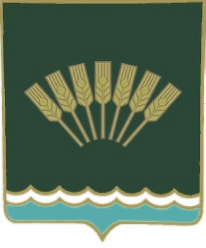 Администрация сельского поселенияОктябрьский сельсоветмуниципального районаСтерлитамакский район Республики Башкортостан